Stevens wingsSteven is a man. He lives in Alaska. He made these wings with rockets on them. He was flying in the sky. Steven flew over the water the trees and over the mountains Steven flew with the birds. He played in the snow. He went cycling down the hills and drove around the yard. Steven ran everywhere in Alaska. He went fishing as well. He caught a lot of fish. Steven fed the sheep and the cows. He was getting hungry. There was no food left. He had to shoot bears Steven went into the forest but he forgot his wings oh no.                 by Ross Carmichael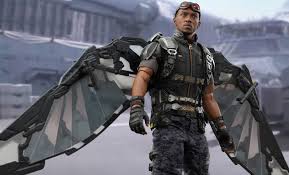 